MÁS  VALE MAÑA  QUE  FUERZAAutores: Iris, Èlia, Adriana, Juan Acebedo.Había una vez un perro que tenía poderes y  se llamaba Arco. Era de color marrón y de  estatura mediana. Llevaba una capa de diferentes colores: el azul que significaba el color de la paz, el morado  que representaba   el miedo, el verde quería decir la suerte y por último, el amarillo que significaba la felicidad. Le gustaba ayudar y hacer feliz a la gente.Un día, mientras Arco andaba por la calle, vio un perro que estaba perdido. Arco le preguntó si quería ir a su casa con él. El perro contestó que sí.Cenaron unos huesos y se fueron a la cama a dormir.Arco se despertó al oír unos ruidos y vio que estaba atado. ¡Ese perro perdido en realidad era un gato, un gato malvado!El gato le dijo: -Dominaré el mundo, empezando por esta ciudad.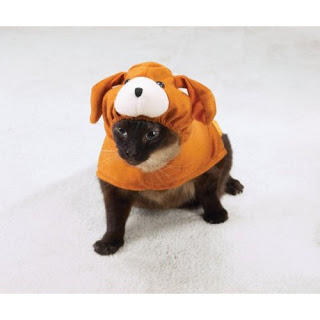 Arco con los poderes de su capa se desató y salió corriendo de la casa. Entró en una tienda de costura, donde compró una bola de lana gigante. Fue a buscar al gato malvado y… ¡PUM!!  Le arrojó la bola en la cabeza y el gato fue directamente a jugar con ella.De repente, escucharon unos pasos muy fuertes, y aparecieron unos robots gatos. Que venían a destruir el mundo siguiendo  las órdenes del gato malvado.Como Arco vio que no podía ganar por la fuerza, les propuso una partida a piedra, papel o tijera.A la primera partida ganó el gato, cuando lo iba a destruir todo, Arco oyó una voz que le decía: -¡Vamos despierta!- De repente se dio cuenta de que todo eso era un sueño  y que él no tenía superpoderes.